Capacity Planning for Active Directory Domain ServicesThis topic is originally written by Ken Brumfield, Senior Premier Field Engineer at Microsoft, and published in the TechNet library at http://technet.microsoft.com/en-us/library/jj651019.aspx . This version on the TechNet Wiki allows users to supplement the content with information based on their own experiences and share other valuable insights with the rest of the community. Effort will be made to keep the two versions in sync, but there is no guarantee that the two versions will remain identical. If you need to reference a version that is supported by Microsoft, refer to the TechNet library version. 

This topic provides recommendations for capacity planning for Active Directory Domain Services (AD DS). 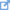 Introduction Evaluating Current Capacity Consumed Planning Monitoring For Compliance With Capacity Planning Goals Appendix A: CPU Sizing Criteria Appendix B: Considerations Regarding Different Processor Speeds, and the Effect of Processor Power Management on Processor Speeds Appendix C: Fundamentals Regarding the Operating System Interacting with Storage Introduction For the reader, it is important to clarify that capacity planning is not the same as troubleshooting performance incidents. While they are closely related, the activities are quite different. The goal of capacity planning is to properly implement and operate an environment and minimize the time spent troubleshooting performance issues. In capacity planning, an organization might have a baseline target of 40% processor utilization during peak periods in order to meet client performance requirements and accommodate the time necessary to upgrade the hardware in the datacenter. Whereas, to be notified of abnormal performance incidents, a monitoring alert threshold might be set at 90% over a 5 minute interval. The difference is that when a capacity management threshold is continually exceeded (a one-time event is not a concern), adding in additional capacity (that is, adding in more or faster processors) would be the solution or scaling the service across multiple servers would be a solution. Performance alert threshold are designed to indicate that client experience is currently suffering and immediate steps need to be taken to address the issue. As an analogy: capacity management is about the efforts necessary to prevent a car accident (defensive driving, making sure the brakes are working properly, and so on) whereas performance troubleshooting is what the police, fire department, and emergency medical professionals do after an accident. This is about “defensive driving,” Active Directory-style.Over the last several years, capacity planning guidance for scale-up systems in general has changed dramatically. Changes in system architectures, such as the change from 32-bit to 64-bit server platforms, virtualization versus non-virtualized scenarios, dramatically increased attention to power consumption, the industry moving from spindle based to SSD storage, and cloud scenarios have challenged fundamental assumptions about designing and scaling a service. Additionally, the approach is shifting from a server based capacity planning exercise, to a service based capacity planning exercise. Active Directory Domain Services (AD DS), a very mature distributed service against which many Microsoft and third-party products use as a backend, becomes one the most critical products to plan correctly to ensure there is necessary capacity for all the rest of the applications to run.In capacity planning, the first decision to make is the quality of service needed. For example, generally a core datacenter will support a higher level of concurrency and require a more consistent experience across all users and consuming applications, which require greater attention to redundancy and minimizing system and infrastructure bottlenecks. In contrast, a satellite location with a handful of users will neither need the level of concurrency and may have lower requirements for fault tolerance. Thus, the satellite office might not need as much attention to optimizing the underlying hardware and infrastructure, which may lead to cost savings. All recommendations and guidance herein are for optimal performance, and can be selectively relaxed for scenarios with less demanding requirements.The next question that comes immediately to mind is: virtualized or physical? From a capacity planning perspective, there is no right or wrong answer; there is only a different set of variables to work with. Virtualization scenarios come down to one of two options: “direct mapping” with one guest per host (where virtualization exists solely to abstract the physical hardware from the server) and “shared host.” Testing and production scenarios indicate that the “direct mapping” scenario can be treated identically to a physical host. “Shared host,” however, introduces a number of considerations spelled out in more detail later. The “shared host” scenario means that AD DS is also competing for resources, and there are penalties and tuning considerations for doing so.Throughout this article the following are the baseline requirements that are expected:Readers have read and are familiar with Performance Tuning Guidelines for Windows Server 2012 .The Windows Server platform is an x64 based architecture. But even if your Active Directory environment is installed on Windows Server 2003 x86 (now nearing the end of the support lifecycle) and has a DIT less 1.5 GB in size that can easily be held in memory, the guidelines from this article are still applicable.Capacity planning is a continuous process and you should regularly review how well the environment is meeting expectations.Optimization will occur over multiple hardware lifecycles as hardware costs change. For example, memory becomes cheaper, the cost per core decreases, or the price of different storage options change.Plan for the peak busy period of the day. It is recommended to look at this in either 30 minute or hour intervals. Anything greater may hide the actual peaks and anything less may be distorted by “transient spikes.”Plan for growth over the course of the hardware lifecycle for the enterprise. This may include a strategy of upgrading or adding hardware in a staggered fashion, or a complete refresh every 3 to 5 years. Each will require a “guess” as how much the load on Active Directory will grow. Historical data, if collected, will help with this assessment.Plan for fault tolerance. Once an estimate N is derived, plan for scenarios that include N-1, N-2, N-x. Add in additional servers according to organizational need to ensure that the loss of a single or multiple servers does not exceed maximum peak capacity estimates.Also consider that the growth plan and fault tolerance plan need to be integrated. For example, if one DC is required to support the load, but the estimate is that the load will be doubled in the next year and require two DCs total, there will not be enough capacity to support fault tolerance. The solution would be to start with three DCs. One could also plan to add the third DC after 3 or 6 months if budgets are tight.With these considerations in mind, a three step process will be used as part of the capacity planning cycle. Measure the existing environment, determine where the system bottlenecks currently are, and get environmental basics necessary to plan the amount of capacity needed.Determine the hardware needed according to the criteria outlined in step 1.Monitor and validate that the infrastructure as implemented is operating within specifications. Note that some of the data collected in the monitoring and validating phase becomes the measure of the next cycle of capacity planning.Evaluating Current Capacity Consumed In all computer systems, optimizing performance comes down to ensuring four major components are correctly selected and tuned to the application loads: MemoryNetworkStorageProcessorDue to the basic storage requirements of AD DS and the general behavior of well written client software, even environments with as many as 10,000 to 20,000 users really do not need to invest heavily in capacity planning with regards to physical hardware, as almost any modern server class system will handle the load. That said, the following sections cover how to evaluate a new environment or an existing environment in order to select the right hardware. Each component will be analyzed in detail to ensure that the AD DS administrators can evaluate their infrastructure using baseline recommendations and environment-specific principals.Evaluating Active Directory Server RAM Evaluating the amount of RAM that a domain controller (DC) needs is actually quite a complex exercise. There is a high potential for error when trying to use an existing system to gauge how much RAM is needed as LSASS will trim under memory pressure conditions, artificially deflating the need. Additionally, there is the rather subjective fact that an individual DC only needs to cache what is “interesting” to its clients. This means that the data that needs to be cached on a DC in a site with only an Exchange server will be very different than the data that needs to be cached on a DC that only authenticates users.Generally speaking, as the labor to evaluate RAM for each DC on a case by case basis is prohibitive, the recommendation is to reference the basic operating system hardware requirements, plus recommendations for third-party software (antivirus, systems management, and so on), and the NTDS.DIT and SYSVOL sizes. In the Planning section it will be discuss in greater depth how this can be tuned in a general sense depending on service level expectations.Evaluating Active Directory Network Bandwidth This section is less about evaluating the demands regarding replication traffic, which is focused on traffic traversing the WAN and is thoroughly covered in Active Directory Replication Traffic , than it is for evaluating total bandwidth and network capacity needed, inclusive of client queries, Group Policy applications, and so on. For existing environments, this can be collected by using performance counters “Network Interface(*)\Bytes Received/sec,” and “Network Interface(*)\Bytes Sent/sec.” For the Network Interface counters, it is recommended that sample intervals be either 15, 30, or 60 minutes. Anything less will generally be too volatile for good measurements; anything greater will smooth out daily peeks excessively.For new environments, there are no estimates as with current hardware (100+ Mb) this is generally plenty and 1 Gb is commonly deployed. In our practice, we have not seen network bottlenecks with Domain Controllers having a 1 Gb or better network attachment.Evaluating Active Directory Data Storage The first and most important consideration is evaluating how large the NTDS.DIT and SYSVOL will be. These measurements will lead into sizing both fixed disk and RAM allocation. Due to the (relatively) low cost of these components, the math does not need to be rigorous and precise. Content about how to evaluate this for both existing and new environments can be found in the following series of articles: Data Storage . Specifically, refer to the following articles:For existing environments: The section entitled “To activate logging of disk space that is freed by defragmentation” in the article Storage Limits .For new environments: The article entitled Growth Estimates for Active Directory Users and Organizational Units .When reviewing existing environments with multiple domains, there may be variations in database sizes. Where this is true, using the smallest global catalog (GC) and non-GC sizes will be acceptable. The database size can vary between operating system versions. DCs that run earlier operating systems such as Windows Server 2003 have a smaller database size than a DC that runs a later operating system such as Windows Server 2008 R2, especially when features such Active Directory Recycle Bin or Credential Roaming are enabled.In addition to sizing for capacity, it is also important to size for performance in scenarios where AD DS will be disk bound, such as startup and where the database is too large to be held in RAM. The performance counters LogicalDisk(*)\Avg Disk sec/Read, LogicalDisk(*)\Avg Disk sec/Write, LogicalDisk(*)\Avg Disk sec/Transfer, LogicalDisk(*)\Reads/sec, LogicalDisk(*)\Writes/sec, LogicalDisk(*)\Transfers/sec, LogicalDisk(*)\Avg. Disk Read Queue Length, LogicalDisk(*)\Avg. Disk Write Queue Length, LogicalDisk(*)\Avg. Disk Queue Length should be sampled in 15/30/60 minute intervals to benchmark the demands of the current environment. It does need to be noted that if the server is configured with a sub-optimal amount of RAM, these values will be of little to no value.Note on leveraging this information: For new environments, notice that the estimates in Growth Estimates for Active Directory Users and Organizational Units indicate that 100,000 users (in the same domain) consume about 450 MB of space. Please note that the attributes populated can have a huge impact on the total amount. Attributes will be populated on many objects by Microsoft products, including Exchange Server and Lync. An evaluation based on the portfolio of the products in the environment would be preferred. In the absence of that evaluation, a better estimate for an environment that leverages or will leverage AD DS heavily may actually be as much as 40 KB or 60 KB per user. This leads to an estimate of between 4 GB to 6 GB for 100,000 users. While this approach may seem imprecise, please note that given currently available storage options, it is actually hard to find something that will not store this and the operating system. The exercise of detailing out the math and testing for precise estimates for all but the largest environments may not actually be worth investing significant time and effort.Evaluating Active Directory Processor Usage For most environments, after storage, RAM, and networking are properly tuned as described in the Planning section, managing the amount of needed processing capacity will be the component that deserves the most attention. There are two challenges in evaluating CPU capacity needed. The first is whether or not the applications in the environment are being well-behaved in a shared services infrastructure, and is discussed in the section titled “Tracking Expensive and Inefficient Searches” in the article Creating More Efficient Microsoft Active Directory-Enabled Applications or migrating away from down-level SAM calls to LDAP calls. In larger environments, the reason this is important is that poorly coded applications can drive volatility in CPU load, “steal” an inordinate amount of CPU time from other applications, artificially drive up capacity needs, and unevenly distribute load against the DCs. The second is that, as AD DS is a distributed environment with a large variety of potential clients, estimating the expense of a “single client” is very environmentally subjective due to usage patterns and the type or quantity of applications leveraging AD DS. In short, much like the networking piece, for broad applicability, this is better approached from the perspective of evaluating the total capacity needed in the environment. For existing environments, in order to ensure good data regarding processor load, it is important to ensure that the bottleneck in the system is not the performance of the storage. Thus, collect performance counters “Logical Disk(<NTDS Database Drive>)\Avg Disk sec/Read” and “Process(lsass)\% Processor Time”. The data in “Process(lsass)\% Processor Time” will be artificially low if “Logical Disk(<NTDS Database Drive>)\Avg Disk sec/Read” exceeds 20 ms. As before, it is recommended that sample intervals be either 15, 30, or 60 minutes. Anything less will generally be too volatile for good measurements; anything greater will smooth out daily peeks excessively. For new environments, with today’s processor speeds (about 3 Ghz), an estimate of 1000 users per physical core is a safe starting point, yet only a starting point.Evaluating Cross-Trust Client Authentication Load Many environments may have one or more domains connected by a trust. If an authentication request is not using Kerberos Authentication and is for an identity in another domain, then the request will needs to traverse trusts, whether it be an external trust, forest trust, or even between domains in the same forest, using the domain controller’s secure channel to a domain controller in the destination domain or the next domain in the path to the destination domain. The number of concurrent calls using the secure channel a DC can make to DC in a trusted domain is controlled by a setting known as MaxConcurrentAPI. For domain controllers, ensuring that the secure channel can handle the amount of load is accomplished by one of two approaches: tuning MaxConcurrentAPI or, within a forest, creating shortcut trusts. To gauge the volume of traffic across an individual trust, refer to How to do performance tuning for NTLM authentication by using the MaxConcurrentApi setting .During data collection, this, as with all the other scenarios, should be collected during the peak busy periods of the day. This data should be taken during peak authentication periods. Data Collection Summary Tables New environmentExisting environmentPlanning For a long time, the community’s recommendation for sizing AD DS has been to “put in as much RAM as the database size.” For the most part, that recommendation is all that most environments needed to be concerned about. But the ecosystem consuming AD DS has gotten much bigger, as have the AD DS environments themselves, since its introduction in 1999. Although the increase in compute power and the switch from x86 architectures to x64 architectures has made the subtler aspects of sizing for performance irrelevant to a larger set of customers running AD DS on physical hardware, the growth of virtualization has reintroduced the tuning concerns to a larger audience than before.The following guidance is thus about how to determine and plan for the demands of Active Directory as a service regardless of whether it is deployed in a physical, a virtual/physical mix, or a purely virtualized scenario. As such, we will break down the evaluation to each of the four main components: storage, memory, network, and processor. In short, in order to maximize performance on AD DS, the goal is to get as close to processor bound as possible.RAM Simply, the more that can be cached in RAM, the less it is necessary to go to disk. To maximize the scalability of the server the minimum amount of RAM should be the sum of the current database size, the total SYSVOL size, the operating system recommended amount, and the vendor recommendations for the agents (antivirus, monitoring, backup, and so on). An additional amount should be added to accommodate growth over the lifetime of the server. This will be environmentally subjective based on estimates of database growth based on environmental changes.For environments where maximizing the amount of RAM is not cost effective (such as a satellite locations) or not feasible (DIT is too large), reference the Storage section to ensure that storage is properly designed.A corollary that comes up in the general context in sizing memory is sizing of the page file. In the same context as everything else memory related, the goal is to minimize going to the much slower disk. Thus the question should go from, “how should the page file be sized?” to “how much RAM is needed minimize paging?” The answer to the latter question is outlined in the rest of this section. This leaves most of the discussion for sizing the page file to the realm of general operating system recommendations and the need to configure the system for memory dumps, which are unrelated to AD DS performance.Virtualization Considerations for RAM Avoid memory overcommit at the host. The fundamental goal behind optimizing the amount of RAM is to minimize the amount of time spent going to disk. In virtualization scenarios, the concept of memory overcommit exists where more RAM is allocated to the guests then exists on the physical machine. This in and of itself is not a problem. It becomes a problem when the total memory actively used by all the guests exceeds the amount of RAM on the host and the underlying host starts paging. Performance becomes disk-bound in cases where the domain controller is going to the NTDS.DIT to get data, or the domain controller is going to the page file to get data, or the host is going to disk to get data that the guest thinks is in RAM.Calculation Summary Example RECOMMENDED: 16 GBOver time, the assumption can be made that more data will be added to the database and the server will probably be in production for 3 to 5 years. Based on an estimate of growth of 33%, 16 GB would be a reasonable amount of RAM to put in a physical server. In a virtual machine, given the ease with which settings can be modified and RAM can be added to the VM, starting at 12 GB with the plan to monitor and upgrade in the future is reasonable.Network Bandwidth Needs Planning for network scalability covers two distinct categories: the amount of traffic and the CPU load from the network traffic. Each of these scenarios is straight-forward compared to some of the other topics in this article.In evaluating how much traffic must be supported, there are two unique categories of capacity planning for AD DS in terms of network traffic. The first is replication traffic that traverses between domain controllers and is covered thoroughly in the reference Active Directory Replication Traffic and is still relevant to current versions of AD DS. The second is the intrasite client-to-server traffic. One of the simpler scenarios to plan for, intrasite traffic predominantly receives small requests from clients relative to the large amounts of data sent back to the clients. 100 Mb will generally be adequate in environments up to 5,000 users per server, in a site. Using a 1 Gb network adapter and Receive Side Scaling (RSS) support is recommended for anything above 5,000 users. To validate this scenario, particularly in the case of server consolidation scenarios, look at Network Interface(*)\Bytes/sec across all the DCs in a site, add them together, and divide by the target number of domain controllers to ensure that there is adequate capacity. The easiest way to do this is to use the “Stacked Area” view in Windows Reliability and Performance Monitor (formerly known as Perfmon), making sure all of the counters are scaled the same.Consider the following example (also known as, a really, really complex way to validate that the general rule is applicable to a specific environment). The following assumptions are made:The goal is to reduce the footprint to as few servers as possible. Ideally, one server will carry the load and an additional server is deployed for redundancy (N+1 scenario).In this scenario, the current network adapter supports only 100 Mb and is in a switched environment. 

The maximum target network bandwidth utilization is 60% in an N scenario (loss of a DC).Each server has about 10,000 clients connected to it.Knowledge gained from the data in the chart (NetworkInterface(*)\Bytes Sent/sec):The business day starts ramping up around 5:30 and winds down at 7:00 PMThe peak busiest period is from 8:00 AM to 8:15, with greater than 25 Bytes sent/sec on the busiest DC. (Note: all performance data is historical. So the peak data point at 8:15 indicates the load from 8:00 to 8:15).There are spikes before 4:00 AM, with more than 20 Bytes sent/sec on the busiest DC, which could indicate either load from different time zones or background infrastructure activity, such as backups. Since the peak at 8:00 AM exceeds this activity, it is not relevant.There are 5 Domain Controllers in the site.The max load is about 5.5 MB/s per DC, which represents 44% of the 100 Mb connection. Using this data, it can be estimated that the total bandwidth needed between 8:00 AM and 8:15 AM is 28 MB/s.Conclusions:This current environment does meet the N+1 level of fault tolerance at 60% target utilization. Taking one system offline will shift the bandwidth per server from about 5.5 MB/s (44%) to about 7 MB/s (56%).Based on the previously stated goal of consolidating to one server, this both exceeds the maximum target utilization and theoretically the possible utilization of a 100 Mb connection.With a 1 Gb connection this will represent 22% of the total capacity.Under normal operating conditions in the N+1 scenario, client load will be relatively evenly distributed at about 14 MB/s per server or 11% of total capacity.To ensure that capacity is adequate during unavailability of a DC, the normal operating targets per server would be about 30% network utilization or 38 MB/s per server. Failover targets would be 60% network utilization or 72 MB/s per server.In short, the final deployment of systems must have a 1 Gb network adapter and be connected to a network infrastructure that will support said load. A further note is that given the amount of network traffic generated, the CPU load from network communications can have a significant impact and limit the maximum scalability of AD DS. This same process can be used to estimate the amount of inbound communication to the DC. But given the predominance of outbound traffic relative to inbound traffic, it is an academic exercise for most environments. Ensuring hardware support for RSS is important in environments with greater than 5,000 users per server. For scenarios with high network traffic, balancing of interrupt load can be a bottleneck. This can be detected by Processor(*)\% Interrupt Time being unevenly distributed across CPUs. RSS enabled NICs can mitigate this limitation and increase scalability.Virtualization Considerations for Network Bandwidth It is easy to make recommendations for a physical server: 1 Gb for servers supporting greater than 5000 users. Once multiple guests start sharing an underlying virtual switch infrastructure, additional attention is necessary to ensure that the host has adequate network bandwidth to support all the guests on the system, and thus requires the additional rigor. This is nothing more than an extension of ensuring the network infrastructure into the host machine. This is regardless whether the network is inclusive of the domain controller running as a virtual machine guest on a host with the network traffic going over a virtual switch, or whether connected directly to a physical switch. The virtual switch is just one more component where the uplink needs to support the amount of data being transmitted. Thus the physical host physical network adapter linked to the switch should be able to support the DC load plus all other guests sharing the virtual switch connected to the physical network adapter.Calculation Summary Example RECOMMENDED: 72 MB/s (28.5 MB/s divided by 40%)As always, over time the assumption can be made that client load will increase and this growth should be planned for as best as possible. The recommended amount to plan for would allow for an estimated growth in network traffic of 50%.Storage Sizing Compared to 13 years ago when Active Directory was introduced, a time when 4 GB and 9 GB drives were the most common drive sizes, sizing for Active Directory is not even a consideration for all but the largest environments. With the smallest available hard drive sizes in the 180GB range, the entire operating system, SYSVOL, and NTDS.DIT can easily fit on one drive. As such, it is recommended to deprecate heavy investment in this area.The only recommendation for consideration is to ensure that 110% of the NTDS.DIT size is available in order to enable defrag. Additionally, accommodations for growth over the life of the hardware should be made.Virtualization Considerations for Storage In a scenario where multiple Virtual Disk files are being allocated on a single volume use a fixed sized disk of at least 210% (100% of the DIT + 110% free space) the size of the DIT to ensure that there is adequate space reserved.Calculation Summary Example Performance As the slowest component within any computer, storage can have the biggest adverse impact on client experience. Planning storage constitutes two components: capacity and performance. A great amount of time and documentation is spent on planning capacity, leaving performance often completely overlooked. The first thing to note about this though is that most environments are not large enough that this is actually a concern, and the recommendation “put in as much RAM as the database size” usually covers the rest, though it may be overkill for satellite locations. For those that are large enough that the RAM sizing recommendations are not feasible, the consequences of overlooking planning storage for performance can be devastating. With the introduction of new storage types and virtualized and shared storage scenarios, shared spindles on a Storage Area Network (SAN), virtual disk file on a SAN or network-attached storage, and the introduction of Solid State Drives, the general best practices of “put operating system, logs, and database” on separate physical disks starts to lose its relevance for a variety of reasons; the most significant being that the “disk” is no longer guaranteed to be a dedicated spindle.The end goal of all storage performance efforts is to ensure the needed amount of Input/Output Operations per Second (IOPS) are available and that those IOPS happen within an acceptable time frame. This covers how to evaluate what AD DS demands of the underlying storage. While some general guidance is given in the appendix regarding how to design local storage scenarios, given the wide breadth of storage options available, it is recommended to engage the hardware support teams or vendors to ensure that the specific solution meets the needs of AD DS. The following numbers are the information that would be provided to the storage specialists.Environments where providing at least as much RAM as the database size is not a viable option It is helpful to understand why these recommendations exist so that the changes in storage technology can be accommodated. These recommendations exist for two reasons. The first is isolation of IO, such that performance issues (that is, paging) on the operating system spindle do not impact performance of the database and IO profiles. The second is that log files for AD DS (and most databases) are sequential in nature, and spindle-based hard drives and caches have a huge performance benefit when used with sequential IO as compared to the more random IO patterns of the operating system and almost purely random IO patterns of the AD DS database drive. By isolating the sequential IO to a separate physical drive, throughput can be increased. The challenge presented by today’s storage options is that the fundamental assumptions behind these recommendations are no longer true. In many virtualized storage scenarios, such as iSCSI, SAN, NAS, and Virtual Disk image files, the underlying storage media is shared across multiple hosts, thus completely negating both the “isolation of IO” and the “sequential IO optimization” aspects. In fact these scenarios add an additional layer of complexity in that other hosts accessing the shared media can degrade responsiveness to the domain controller.In planning storage performance, there are three categories to consider: cold cache state, warmed cache state, and backup/restore. The cold cache state occurs in scenarios such as when the domain controller is initially rebooted or the Active Directory service is restarted and there is no Active Directory data in RAM. Warm cache state is where the domain controller is in a steady state and the database is cached. These are important to note as they will drive very different performance profiles, and having enough RAM to cache the entire database does not help performance when the cache is cold. One can consider performance design for these two scenarios with the following analogy, warming the cold cache is a “sprint” and running a server with a warm cache is a “marathon.”For both the cold cache and warm cache scenario, the question becomes how fast the storage can move the data from disk into memory. Warming the cache is a scenario where, over time, performance improves as more queries reuse data, the cache hit rate increases, and the frequency of needing to go to disk decreases. As a result the adverse performance impact of going to disk decreases. Any degradation in performance is only transient while waiting for the cache to warm and grow to the maximum, system-dependent allowed size. The conversation can be simplified to how quickly the data can be gotten off of disk, and is a simple measure of the IOPS available to Active Directory, which is subjective to IOPS available from the underlying storage. From a planning perspective, because warming the cache and backup/restore scenarios happen on an exceptional basis, normally occur off hours, and are subjective to the load of the DC, general recommendations do not exist except in that these activities should be scheduled for non-peak hours.AD DS, in most scenarios, is predominantly read IO, usually a ratio of 90% read/10% write. Read IO often tends to be the bottleneck for user experience, and with write IO, causes write performance to degrade. As IO to the NTDS.DIT is predominantly random, caches tend to provide minimal benefit to read IO, making it that much more important to configure the storage for read IO profile correctly.For normal operating conditions, the storage planning goal is minimize the wait times for a request from AD DS to be returned from disk. This essentially means that the number of outstanding and pending IO is less than or equivalent to the number of pathways to the disk. There are a variety of ways to measure this. In a performance monitoring scenario, the general recommendation is that LogicalDisk(<NTDS Database Drive>)\Avg Disk sec/Read be less than 20 ms. The desired operating threshold should be much lower, preferably as close to the speed of the storage as possible, in the 2 to 6 millisecond (.002 to .006 second) range depending on the type of storage.Example: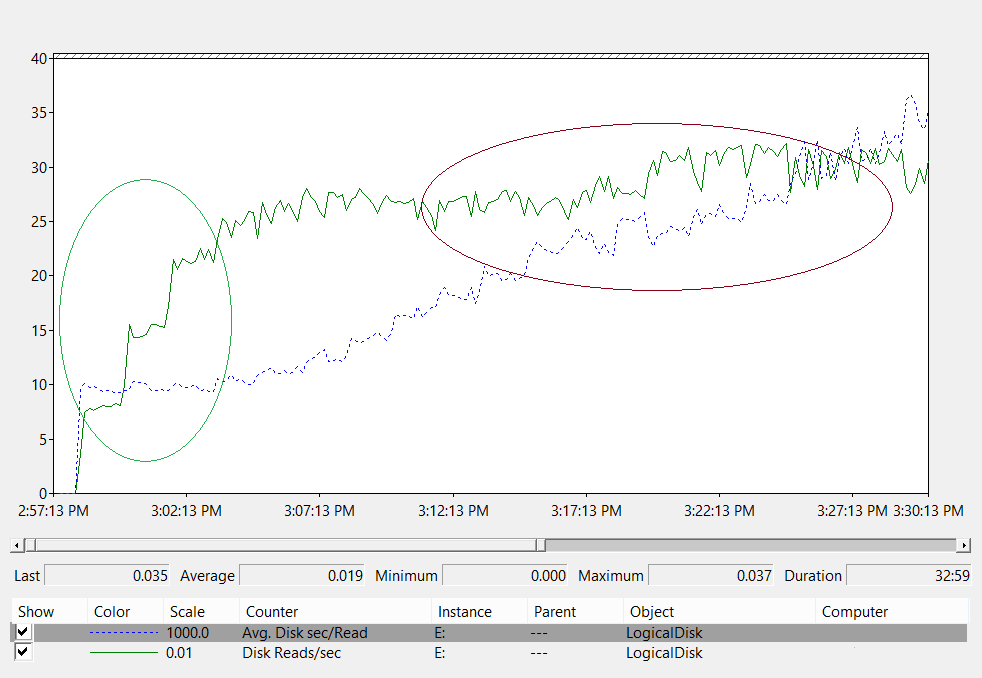 Analyzing the chart:Green oval on the left – The latency remains consistent at 10 ms. The load increases from 800 IOPS to 2400 IOPS. This is the absolute floor to how quickly an IO request can be processed by the underlying storage. This is subject to the specifics of the storage solution.Burgundy oval on the right – The throughput remains flat from the exit of the green circle through to the end of the data collection while the latency continues to increase. This is demonstrating that when the request volumes exceed the physical limitations of the underlying storage, the longer the requests spend sitting in the queue waiting to be sent out to the storage subsystem.Applying this knowledge:Impact to a user querying group membership - Active Directory database pages are 8 KB in size. Making a simplistic assumption that a group containing 1000 members represents about 1 MB of data, this means that a minimum of 128 pages need to be read in from disk. Assuming nothing is cached, at the floor (10 ms) this is going to take a minimum 1.28 seconds to load the data from disk in order to return it to the client. At 20 ms, where the throughput on storage has long since maxed out and is also the recommended maximum, it will take 2.5 seconds to get the data from disk in order to return it to the end user.At what rate will the cache be warmed – Making the assumption that the client load is going to maximize the throughput on this storage example, the cache will warm at a rate of 2400 IOPS * 8 KB per IO. Or, approximately 20 MB/s per second, loading about 1 GB of database into RAM every 53 seconds.As can be seen, there is a physical limit based on the storage design to how quickly the cache can possibly warm. What will warm the cache are incoming client requests up to the rate that the underlying storage can provide. Running scripts to “pre-warm” the cache during peak hours will provide competition to load driven by real client requests. That can adversely affect delivering data that clients need first because, by design, it will generate competition for scarce disk resources as artificial attempts to warm the cache will load data that is not relevant to the clients contacting the DC.Virtualization Considerations for Performance Similar to all of the preceding virtualization discussions, the key here is to ensure that the underlying shared infrastructure can support the DC load plus the other resources using the underlying shared media and all pathways to it. This is true whether a physical domain controller is sharing the same underlying media on a SAN, NAS, or iSCSI infrastructure as other servers or applications, whether it is a guest using pass through access to a SAN, NAS, or iSCSI infrastructure that shares the underlying media, or if the guest is using a virtual disk file that resides on shared media locally or a SAN, NAS, or iSCSI infrastructure. The planning exercise is all about making sure that the underlying media can support the total load of all consumers.Additionally, from a guest perspective, as there are additional code paths that must be traversed, there is a performance impact to having to go through a host to access any storage. Not surprisingly, storage performance testing indicates that the virtualizing has an impact on throughput that is subjective to the processor utilization of the host system (see Appendix A: CPU Sizing Criteria ), which is obviously influenced by the resources of the host demanded by the guest. This contributes to the virtualization considerations regarding processing needs in a virtualized scenario (see Virtualization Considerations for Processing ).Making this more complex is that there are a variety of different storage options that are available that all have different performance impacts. Use a multiplier of 1.10 to adjust for different storage options for virtualized guests on Hyper-V, such as pass-through storage, SCSI Adapter, or IDE. The adjustments that need to be made when transferring between the different storage scenarios are irrelevant as to whether the storage is local, SAN, NAS, or iSCSI.Calculation Summary Example Determining the amount of IO needed for a healthy system under normal operating conditions:LogicalDisk(<NTDS Database Drive>)\Transfers/sec during the peak period 15 minute periodTo determine the amount of IO needed for storage where the capacity of the underlying storage is exceeded:(LogicalDisk(<NTDS Database Drive>)\Avg Disk sec/Transfer / <Target Avg Disk sec/Read>) * LogicalDisk(<NTDS Database Drive>)\Transfers/sec = Needed IOPSWhile a <Target Avg Disk sec/Transfer> can be below the physical or electronic limits of the disk, the desired latency cannot be obtained. Setting the target lower than possible will provide an artificially high quantity of needed IOPS.To determine the rate at which the cache is desired to be warmed:Determine the maximum acceptable time to warm the cache. It is either the amount of time that it should take to load the entire database from disk, or for scenarios where the entire database cannot be loaded in RAM, this would be the maximum time to fill RAM.Determine the size of the database, excluding white space. For more information, see Evaluating Active Directory Data Storage .Divide the database size by 8 KB; that will be the total IOs necessary to load the database.Divide the total IOs by the number of seconds in the defined time frame.Note that the rate you determine, while accurate, will not be exact because previously loaded pages are evicted if ESE is not configured to have a fixed cache size, and AD DS by default uses variable cache size. Processing Introduction In order to plan capacity planning for domain controllers, processing power probably requires the most attention and understanding. When sizing systems to ensure maximum performance, there is always a component that is the bottleneck. From a hardware perspective, if this article is followed, the only remaining component that can be a bottleneck is the CPU. Though one can argue that changes in hardware architectures can have a huge effect on overall performance and behavior, the ability to reliably predict a practical effect of all said improvements is almost non-existent. As such, generalizations must occur, and this is about generalizing and balancing between a reasonably safe and a reasonably cost effective purchase of infrastructure necessary to support client load.Similar to the networking section where the demand of the environment is reviewed on a site-by-site basis, the same must be done for the compute capacity demanded. In many AD DS cases, as the available networking technologies far exceed the demand, the network component requires much less rigor to ensure adequate supply. Sizing CPU capacity cannot be as casually handled in any environment of even moderate size; anything over a few thousand concurrent users.A general estimate of users per CPU is woefully inapplicable to all environments. The compute demands are subject to user behavior and application profile. But every AD DS infrastructure has to start somewhere. As such, the suggestion of 1000 concurrent users per CPU (made earlier in this article) is a safe estimate for a brand new infrastructure. However, most infrastructures are not brand new. Over the last decade of their deployment, they have accumulated more and more applications that depend on AD DS. How should the necessary capacity be calculated?Target Site Behavior Profile As mentioned previously, when planning capacity for an entire site, the goal is to target a design with an N+1 capacity design, such that failure of one system during the peak period will allow for continuation of service at a reasonable level of quality. That means that in an “N” scenario, load across all the boxes should be less than 100% (better yet, less than 80%) during the peak periods.Additionally, if the applications and clients in the site are using best practices for locating domain controllers (that is, using the DsGetDcName function ), the clients should be relatively evenly distributed with minor transient spikes due to any number of factors.Foe the next example, the following assumptions are made:Each of the five DCs in the site has the same quantity (4) of CPUs.Total target CPU usage during business hours is 40% under normal operating conditions (“N+1”) and 60% otherwise (“N”). During non-business hours, the target CPU usage is 80% because backup software and other maintenance are expected to consume all available resources.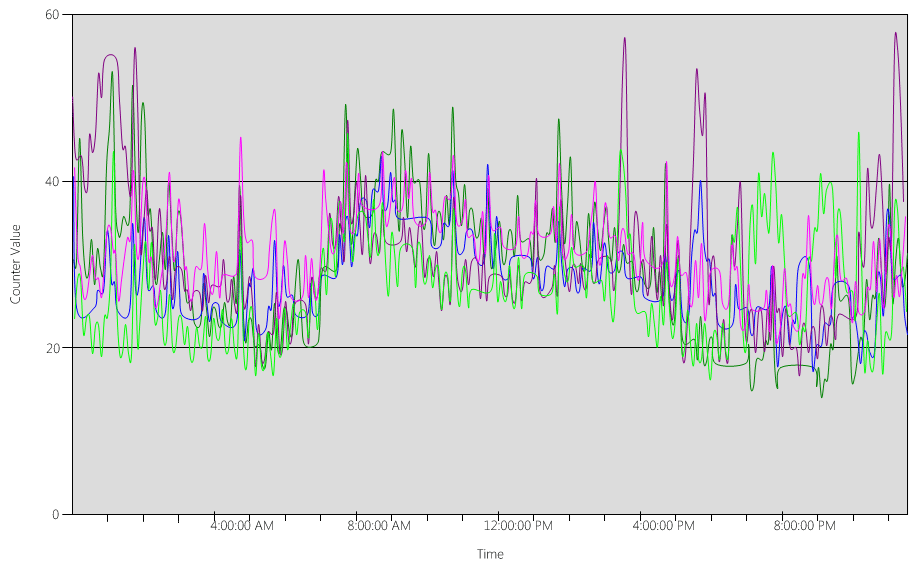 Analyzing the data in the chart (Processor (_Total)\% Processor Time) for each of the DCs:For the most part, the load is relatively evenly distributed which is what would be expected when clients use DC locator and have well written searches.There are a number of 5-minute spikes of 10%, with some as large as 20%. Generally, unless they cause the capacity plan target to be exceeded, investigating these is not worthwhile.The peak period for all systems is between about 8:00 AM and 9:15 AM. With the smooth transition from about 5:00 AM through about 5:00 PM, this is generally indicative of the business cycle. The more randomized spikes of CPU usage on a box-by-box scenario between 5:00 PM and 4:00 AM would be outside of the capacity planning concerns. Note: As each system is about 40% and all systems have the same numbers of CPUs, should one fail or be taken offline, the remaining systems would run at an estimated 60% (System C’s 40% load is evenly split and added to System A and System B’s existing 40% load). For a number of reasons, this linear assumption is NOT perfectly accurate, but provides enough accuracy to gauge. 

Alternate scenario – Two domain controllers running at 40%: One domain controller fails, estimated CPU on the remaining one would be an estimated 80%. This far exceeds the thresholds outlined above for capacity plan and also starts to severely limit the amount of head room for the 10% to 20% seen in the load profile above, which means that the spikes would drive the DC to 90% to 100% during the “N” scenario and definitely degrade responsiveness.Calculating CPU demands The “Process\% Processor Time” performance object counter sums the total amount of time that all of the threads of an application spend on the CPU and divides by the total amount of system time that has passed. The effect of this is that a multi-threaded application on a multi-CPU system can exceed 100% CPU time, and would be interpreted VERY differently than “Processor\% Processor Time”. In practice the “Process(lsass)\% Processor Time” can be viewed as the count of CPUs running at 100% that are necessary to support the process’s demands. A value of 200% means that 2 CPUs, each at 100%, are needed to support the full AD DS load. Although a CPU running at 100% capacity is the most cost efficient from the perspective of money spent on CPUs and power and energy consumption, for a number of reasons, better responsiveness on a multi-threaded system occurs when the system is not running at 100%.To accommodate transient spikes in client load, it is recommended to target a peak period CPU of between 40% and 60% of system capacity. Working with the example above, that would mean that between 3.33 (60% target) and 5 (40% target) CPUs would be needed for the AD DS (lsass process) load. Additional capacity should be added in according to the demands of the base operating system and other agents required (such as antivirus, backup, monitoring, and so on). Although the impact of agents needs to be evaluated on a per environment basis, an estimate of between 5% and 10% of a single CPU can be made. In the current example, this would suggest that between 3.43 (60% target) and 5.1 (40% target) CPUs are necessary during peak periods.The easiest way to do this is to use the “Stacked Area” view in Windows Reliability and Performance Monitor, making sure all of the counters are scaled the same.Assumptions:Goal is to reduce footprint to as few servers as possible. Ideally, 1 server would carry the load and an additional server added for redundancy (N+1 scenario).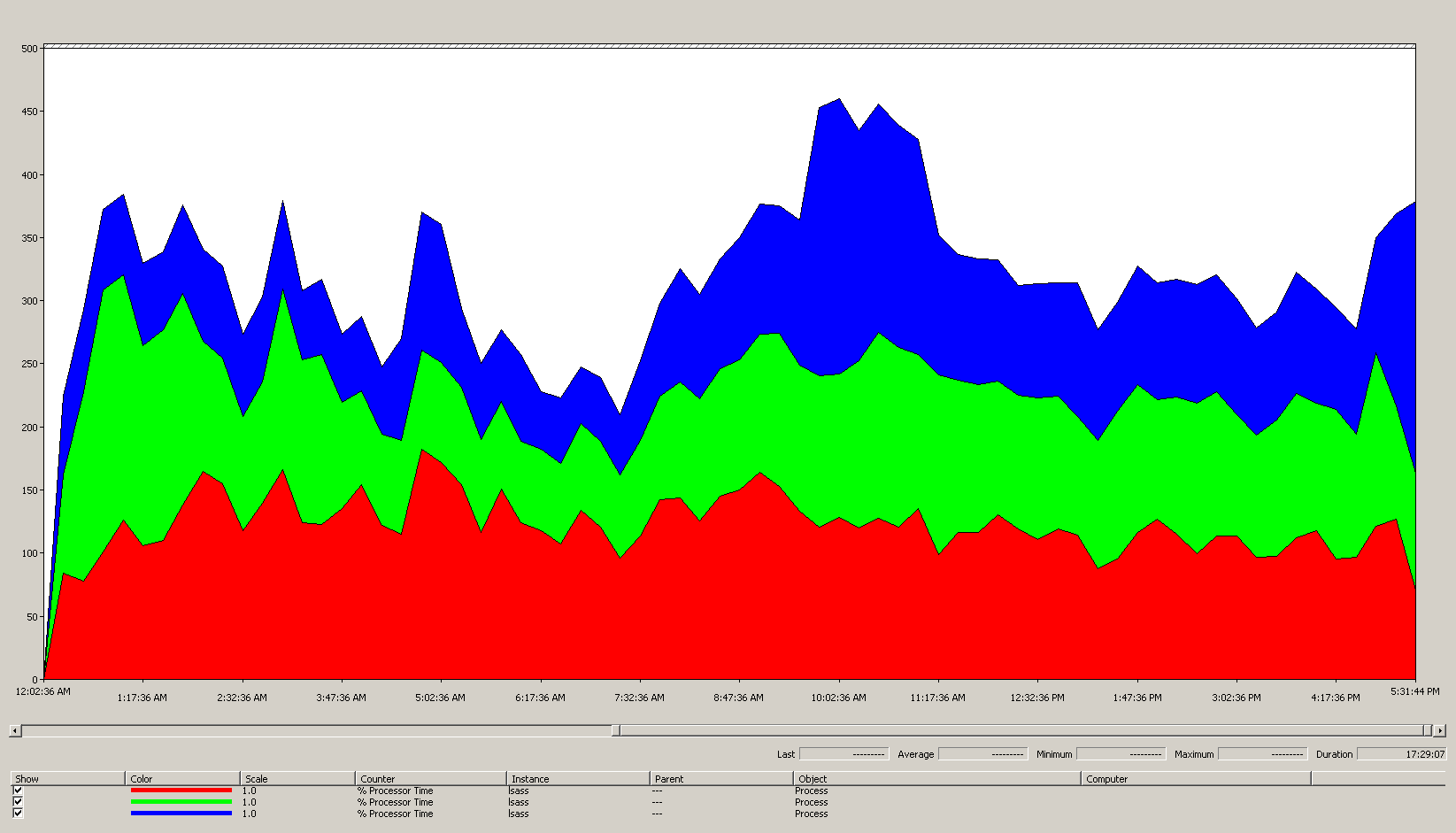 Knowledge gained from the data in the chart (Process(lsass)\% Processor Time):The business day starts ramping up around 7:00 and decreases at 5:00 PM.The peak busiest period is from 9:30 AM to 11:00 AM. (Note: all performance data is historical. The peak data point at 9:15 indicates the load from 9:00 to 9:15).There are spikes before 7:00 AM which could indicate either load from different time zones or background infrastructure activity, such as backups. Because the peak at 9:30 AM exceeds this activity, it is not relevant.There are 3 domain controllers in the site.At max load, lsass consumes about 485% of 1 CPU, or 4.85 CPUs running at 100%. As per the math earlier, this means the site needs about 12.25 CPUs for AD DS. Add in the above suggestions of 5% to 10% for background processes and that means replacing the server today would need approximately 12.30 to 12.35 CPUs to support the same load. An environmental estimate for growth now needs to be factored in.When to Tune LDAP Weights There are several scenarios where tuning LdapSrvWeight should be considered. Within the context of capacity planning, this would be done when the application or user loads are not evenly balanced, or the underlying systems are not evenly balanced in terms of capability. Reasons outside of capacity planning are outside of the scope of this article.While not all environments need to be concerned, the PDC emulator is an example that affects every environment for which user or application load behavior is not evenly distributed. As certain tools and actions target the PDC emulator, such as the Group Policy management tools, second attempts in the case of authentication failures, trust establishment, and so on, CPU resources on the PDC emulator may be more heavily demanded than elsewhere in the site. Tuning LdapSrvWeight to reduce the load on the PDC emulator and increase the load on other domain controllers will allow a more even distribution of load. In this case, set LDAPSrvWeight between 50 to 75 for the PDC emulator.Example:The catch here is that if the PDC emulator role is transferred or seized, particularly to another domain controller in the site, there will be a dramatic increase on the new PDC emulator.Using the example from the section Target Site Behavior Profile , an assumption was made that all 3 domain controllers in the site had 4 CPUs. What should happen, under normal conditions, if one of the domain controllers had 8 CPUs? There would be two domain controllers at 40% utilization and one at 20% utilization. While this is not bad, there is an opportunity to balance the load a little bit better. This could be done leveraging LDAP weights. An example scenario would be:Be very careful with these scenarios though. As can be seen above, the math looks really nice and pretty on paper. But throughout this article, planning for an “N+1” scenario is of paramount importance. The impact of one DC going offline should be calculated for every scenario. In the immediately preceding scenario where the load distribution is even, in order to ensure a 60% load during an “N” scenario, with the load balanced evenly across all servers, the distribution will be fine as the ratios stay consistent. Looking at the PDC emulator tuning scenario, and in general any scenario where user or application load is unbalanced, the effect is very different:Virtualization Considerations for Processing There are two layers of capacity planning that need to be done in a virtualized environment. At the host level, similar to the identification of the business cycle outlined for the domain controller processing previously, thresholds during the peak period need to be identified. Because the underlying principals are the same for a host machine scheduling guest threads on the CPU as for getting AD DS threads on the CPU on a physical machine, the same recommendations for target capacity apply. Thresholds of 40% to 60% on the underlying host are recommended. At the next layer, the guest layer, since the principals of thread scheduling have not changed, the recommendation within the guest remains in the 40% to 60% range.In a direct mapped scenario, one guest per host, all the capacity planning done to this point needs to be added to the requirements (RAM, disk, network) of the underlying host operating system. In a shared host scenario, testing indicates that there is 10% impact on the efficiency of the underlying processors. That means if a site needs 10 CPUs at a target of 40%, the recommended amount of virtual CPUs to allocate across all the “N” guests would be 11. In a site with a mixed distribution of physical servers and virtual servers, the modifier only applies to the VMs. For example, if a site has an “N+1” scenario, 1 physical or direct-mapped server with 10 CPUs would be about equivalent to 1 guest with 11 CPUs on a host, with 11 CPUs reserved for the domain controller.Throughout the analysis and calculation of the CPU quantities necessary to support AD DS load, the numbers of CPUs that map to what can be purchased in terms physical hardware do not necessarily map cleanly. Virtualization eliminates the need to round up. Virtualization decreases the effort necessary to add compute capacity to a site, given the ease with which a CPU can be added to a VM. It does not eliminate the need to accurately evaluate the compute power needed so that the underlying hardware is available when additional CPUs need to be added to the guests.Calculation Summary Example As always, remember to plan for growth. Assuming 50% growth over the next 3 years, this environment will need 18.375 CPUs (12.25 * 1.5) at the three year mark. An alternate plan would be to review after the first year and add in additional capacity as needed.Cross-Trust Client Authentication Load for NTLM There are a number of applications that use NTLM by default, or use it in a certain configuration scenario. Application servers grow in capacity and service an increasing number of active clients. There is also a trend that clients keep sessions open for a limited time and rather reconnect on a regular basis (such as email pull sync). Another common example for high NTLM load is web proxy servers that require authentication for Internet access.These applications can cause a significant load for NTLM authentication, which can put significant stress on the DCs, especially when users and resources are in different domains.There are multiple approaches to managing cross-trust load, which in practice are used in conjunction rather than in an exclusive either/or scenario. The possible options are:Reduce cross-trust client authentication by locating the services that a user consumes in the same domain that the user is resident in.Increase the number of secure-channels available. This is relevant to intraforest and cross-forest traffic and are known as shortcut trusts.Tune the default settings for MaxConcurrentAPI.For tuning MaxConcurrentAPI on an existing server, the equation is:New_MaxConcurrentApi_setting >= (semaphore_acquires + semaphore_time-outs) * average_semaphore_hold_time / time_collection_lengthFor more information, see KB article 2688798: How to do performance tuning for NTLM authentication by using the MaxConcurrentApi setting .Virtualization Considerations None, this is an operating system tuning setting.Calculation Summary Example For this system for this time period, the default values are acceptable.Monitoring For Compliance With Capacity Planning Goals Throughout this article, it has been discussed that planning and scaling go towards utilization targets. Here is a summary chart of the recommended thresholds that should be monitored to ensure the systems are operating within adequate capacity thresholds. Keep in mind that these are not performance thresholds, but capacity planning thresholds. A server operating in excess of these thresholds will work, however it is probably time to start validating that all the applications are well behaved. If said applications are well behaved, it is time to start evaluating hardware upgrades or other configuration changes.Appendix A: CPU Sizing Criteria Important Concepts Definitions Processor (microprocessor) – a component that reads and executes program instructions CPU – Central Processing Unit Multi-Core processor – multiple CPUs on the same integrated circuit Multi-CPU – multiple CPUs, not on the same integrated circuit Logical Processor – one logical computing engine from the perspective of the operating system. This includes hyper-threaded, one core on multi-core processor, or a single core processor. As today’s server systems have multiple processors, multiple multi-core processors, and hyper-threading, this information is generalized to cover both scenarios. As such, the term logical processor will be used as it represents the operating system and application perspective of the available computing engines. Thread-Level Parallelism Each thread is an independent task, as each thread has its own stack and instructions. Because AD DS is multi-threaded and the number of available threads can be tuned by using How to view and set LDAP policy in Active Directory by using Ntdsutil.exe , it scales well across multiple logical processors.Data-Level Parallelism This involves sharing data across multiple threads within one process (in the case of the AD DS process alone) and across multiple threads in multiple processes (in general). With concern to over-simplifying the case, this means that any changes to data are reflected to all running threads in all the various levels of cache (L1, L2, L3) across all cores running said threads as well as updating shared memory. Performance can degrade during write operations while all the various memory locations are brought consistent before instruction processing can continue.CPU Speed vs. Multiple-Core Considerations The general rule of thumb is faster logical processors reduce the duration it takes to process a series of instructions, while more logical processors means that more tasks can be run at the same time. These rules of thumb break down as the scenarios become inherently more complex with considerations of fetching data from shared-memory, waiting on data-level parallelism, and the overhead of managing multiple threads. This is also why scalability in multi-core systems is not linear.Consider the following analogies in these considerations: think of a highway, with each thread being an individual car, each lane being a core, and the speed limit being the clock speed.If there is only one car on the highway, it doesn’t matter if there are two lanes or 12 lanes. That car is only going to go as fast as the speed limit will allow.Assume that the data the thread needs is not immediately available. The analogy would be that a segment of road is shutdown. If there is only one car on the highway, it doesn’t matter what the speed limit is until the lane is reopened (data is fetched from memory).As the number of cars increase, the overhead to manage the number of cars increases. Compare the experience of driving and the amount of attention necessary when the road is practically empty (such as late evening) versus when the traffic is heavy (such as mid-afternoon, but not rush hour). Also, consider the amount of attention necessary when driving on a two-lane highway, where there is only one other lane to worry about what the drivers are doing, versus a 6-lane highway where one has to worry about what a lot of other drivers are doing. As a result, specifics about more or faster processors become highly subjective to application behavior, which in the case of AD DS is very environmentally specific and even varies from server to server within an environment. This is why the references earlier in the article do not invest heavily in being overly precise, and a margin of safety is included in the calculations. When making budget-driven purchasing decisions, it is recommended that optimizing usage of the processors at 40% (or the desired number for the environment) occurs first, before you consider buying faster processors. The increased synchronization across more processors reduces the true benefit of more processors from the linear progression (2x the number of processors provides less than 2x available additional compute power). Response Time/How the System Busyness Impacts Performance Queuing theory is the mathematical study of waiting lines (queues). ). In queuing theory, the Utilization Law is represented by the equation:Uk = B/TWhere Uk is the utilization percentage, B is the amount of time busy, and T is the total time the system was observed. Translated into the context of Windows, this means the number of 100 nanosecond (ns) interval threads that are in a Running state divided by how many 100 ns intervals were available in given time interval. This is exactly the formula for calculating % Processor Time (reference Processor Object and PERF_100NSEC_TIMER_INV ).Queuing theory also provides the formula: N = Uk/1-Uk to estimate the number of waiting items based on utilization (N is the length of the queue). Charting this over all utilization intervals provides the following estimates to how long the queue to get on the processor is at any given CPU load. 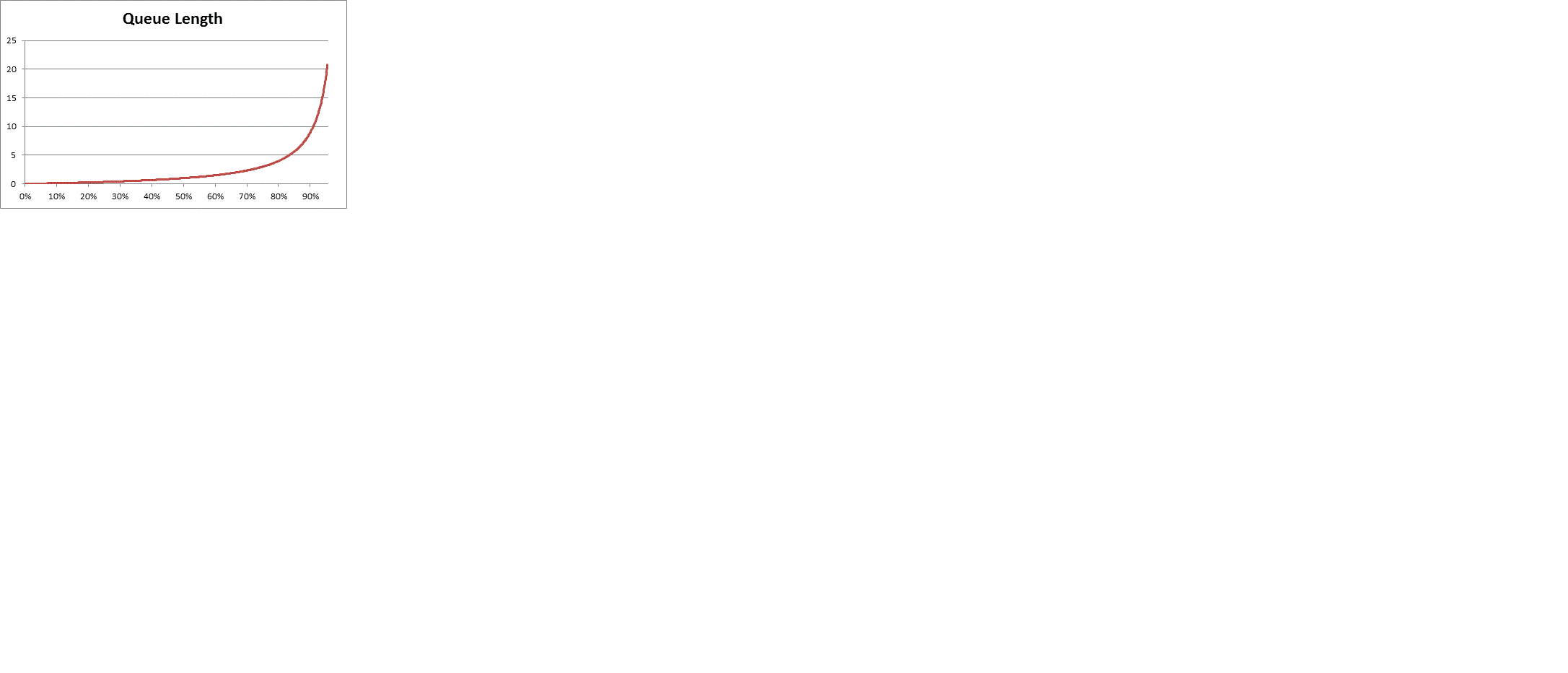 It is observed that after 50% CPU load, on average there is always a wait of 1 other item in the queue, with a noticeably rapid increase after about 70% CPU utilization.Returning to the driving analogy used earlier in this section:The busy times of “mid-afternoon” would, hypothetically, fall somewhere into the 40% to 70% range. There is enough traffic such that one’s ability to pick any lane is not majorly restricted, and the chance of another driver being in the way, while high, does not require the level of effort to “find” a safe gap between other cars on the road.One will notice that as traffic approaches rush hour, the road system approaches 100% capacity. Changing lanes can become very challenging because cars are so close together that increased caution must be exercised to do so. This is why the long term averages for capacity are conservatively estimated at 40%. This allows for head room for abnormal spikes in load, whether said spikes transitory (such as poorly coded queries that run for a few minutes) or abnormal bursts in general load (the morning of the first day after a long weekend).The above statement regards % Processor Time calculation being the same as the Utilization Law is a bit of a simplification for the ease of the general reader. For those more mathematically rigorous:Translating the PERF_100NSEC_TIMER_INV B = The number of 100 ns intervals “Idle” thread spends on the logical processor. The change in the “X” variable in the PERF_100NSEC_TIMER_INV calculationT = the total number of 100 ns intervals in a given time range. The change in the “Y” variable in the PERF_100NSEC_TIMER_INV calculation.Uk = The utilization percentage of the logical processor by the “Idle Thread” or % Idle Time.Working out the math:Uk = 1 - %Processor Time%Processor Time = 1 - Uk%Processor Time = 1 - B/T%Processor Time = 1 –X1 – X0/Y1-Y0Applying the concepts to capacity planning The preceding math may make determinations about the number of logical processors needed in a system seem overwhelmingly complex. This is why the approach to sizing the systems is focused on determining maximum target utilization based on current load and calculating the number of logical processors required to get there. Additionally, while logical processor speeds will have a significant impact on performance, cache efficiencies, memory coherence requirements, thread scheduling and synchronization, and imperfectly balanced client load will all have significant impacts on performance that will vary on a server-by-server basis. With the relatively cheap cost of compute power, attempting to analyze and determine the perfect number of CPUs needed becomes more an academic exercise than it does provide business value.40% is not a hard and fast requirement, but is recommended as a reasonable start. Various consumers of Active Directory require various levels of responsiveness. There may be scenarios where environments can run at 80% or 90% utilization as a sustained average, as the increased wait times for access to the processor will not noticeably impact client performance. It is important to re-iterate that there are many areas in the system that are much slower than the logical processor in the system, including access to RAM, access to disk, and transmitting the response over the network. All of these items need to be tuned in conjunction. Examples:Adding more processors to a system running 90% that is disk-bound is probably not going to significantly improve performance. Deeper analysis of the system will probably identify that there are a lot of threads that are not even getting on the processor because they are waiting on IO to complete.Resolving the disk-bound issues potentially means that threads that were previously spending a lot of time in a waiting state will no longer be in a waiting state for IO and there will be more competition for CPU time, meaning that the 90% utilization in the previous example will go to 100%. Both components need to be tuned in conjunction.Discussing whole system utilization considerations also brings into the conversation domain controllers as virtualized guests. Response Time/How the System Busyness Impacts Performance applies to both the host and the guest in a virtualized scenario. This is why in a host with only one guest, a domain controller (and generally any system) has near the same performance it does on physical hardware. Adding additional guests to the hosts increases the utilization of the underlying host, thereby increasing the wait times to get access to the processors as explained previously. In short, logical processor utilization needs to be managed at both the host and at the guest levels.Extending the previous analogies, leaving the highway as the physical hardware, the guest VM will be analogized with a bus (an express bus that goes straight to the destination the rider wants). Imagine the following four scenarios:It is off hours, a rider gets on a bus that is nearly empty, and the bus gets on a road that is also nearly empty. As there is no traffic to contend with, the rider has a nice easy ride and gets there just as fast as if the rider had driven instead. The rider’s travel times are still constrained by the speed limit.It is off hours so the bus is nearly empty but most of the lanes on the road are closed, so the highway is still congested. The rider is on an almost-empty bus on a congested road. While the rider does not have a lot of competition in the bus for where to sit, the total trip time is still dictated by the rest of the traffic outside.It is rush hour so the highway and the bus are congested. Not only does the trip take longer, but getting on and off the bus is a nightmare because people are shoulder to shoulder and the highway is not much better. Adding more busses (logical processors to the guest) does not mean they can fit on the road any more easily, or that the trip will be shortened.The final scenario, though it may be stretching the analogy a little, is where the bus is full, but the road is not congested. While the rider will still have trouble getting on and off the bus, the trip will be efficient after the bus is on the road. This is the scenario where adding more busses (logical processors to the guest) will improve guest performance.From there it should be relatively easy to extrapolate that there are a number of scenarios in between the 0% utilized and the 100% utilized state of the road and the 0% and 100% utilized state of the bus that have varying degrees of impact.Applying the principals above of 40% CPU as reasonable target for the host as well as the guest is a reasonable start for the same reasoning as above, the amount of queuing.Appendix B: Considerations Regarding Different Processor Speeds, and the Effect of Processor Power Management on Processor Speeds Throughout the sections on processor selection the assumption is made that the processor is running at 100% of clock speed the entire time the data is being collected and that the replacement systems will have the same speed processors. Despite both assumptions in practice being false, particularly with Windows Server 2008 R2 and later, where the default power plan is Balanced, the methodology still stands. While the potential error rate may increase, it only increases the margin of safety as processor speeds increase.For example, in a scenario where 11.25 CPUs are demanded, if the processors were running at half speed when the data was collected, the more accurate estimate might be 5.125/2. That said, it is impossible to guarantee that doubling the clock speeds would double the amount of processing that happens for a given time period. This is due to the fact the amount of time that the processors spend waiting on RAM or other system components could stay the same. The net effect is that the faster processors might spend a greater percentage of the time idle while waiting on data to be fetched. Therefore, it is recommended to stick with the lowest common denominator and avoid trying to calculate a potentially false level of accuracy by assuming a linear comparison between processor speeds.On the other hand, if processor speeds in replacement hardware are lower than current hardware, it would be safe to increase the estimate of processors needed by a proportionate amount. For example, you calculate that 10 processors are needed to sustain the load in a site, and the current processors are running at 3.3 Ghz and replacement processors will run at 2.6 Ghz, this is a 21% decrease in speed. In this case, 12 processors would be the recommended amount.That said, this variability would not change the Capacity Management processor utilization targets. As processor clock speeds will be adjusted dynamically based on the load demanded, running the system under higher loads will generate a scenario where the CPU spends more time in a higher clock speed state, making the ultimate goal to be at 40% utilization in a 100% clock speed state at peak. Anything less than that will generate power savings as CPU speeds will be throttled back during off peak scenarios.Appendix C: Fundamentals Regarding the Operating System Interacting with Storage The queuing theory concepts outlined in Response Time/How the System Busyness Impacts Performance are also applicable to storage. Having a familiarity of how the operating system handles I/O is necessary to apply these concepts. In the Microsoft Windows operating system, a queue to hold the I/O requests is created for each physical disk. However, a clarification on physical disk needs to be made. Array controllers and SANs present aggregations of spindles to the operating system as single physical disks. Additionally, array controllers and SANs can aggregate multiple disks into one array set and then split this array set into multiple “partitions”, which is in turn presented to the operating system as multiple physical disks (ref. figure).In this figure the two spindles are mirrored and split into logical areas for data storage (Data 1 and Data 2). These logical areas are viewed by the operating system as separate physical disks.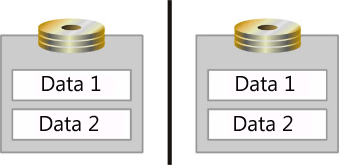 Although this can be highly confusing, the following terminology is used throughout this appendix to identify the different entities:Spindle – the device that is physically installed in the server.Array – a collection of spindles aggregated by controller.Array partition – a partitioning of the aggregated arrayLUN – an array, used when referring to SANsDisk – What the operating system observes to be a single physical disk.Partition – a logical partitioning of what the operating system perceives as a physical disk.Operating System Architecture Considerations The operating system creates a First In/First Out (FIFO) I/O queue for each disk that is observed; this disk may be representing a spindle, an array, or an array partition. From the operating system perspective, with regard to handling I/O, the more active queues the better. As a FIFO queue is serialized, meaning that all I/Os issued to the storage subsystem must be processed in the order the request arrived. By correlating each disk observed by the operating system with a spindle/array, the operating system now maintains an I/O queue for each unique set of disks, thereby eliminating contention for scarce I/O resources across disks and isolating I/O demand to a single disk. As an exception, Windows Server 2008 introduces the concept of IO prioritization, and applications designed to use the “Low” priority fall out of this normal order and take a back seat. Applications not specifically coded to leverage the “Low” priority default to “Normal.”Introducing simple storage subsystems Starting with a simple example (a single hard drive inside a computer) a component-by-component analysis will be given. Breaking this down into the major storage subsystem components, the system consists of:1 – 10,000 RPM Ultra Fast SCSI HD (Ultra Fast SCSI has a 20 MB/s transfer rate)1 – SCSI Bus (the cable)1 – Ultra Fast SCSI Adapter1 – 32-bit 33 MHz PCI busOnce the components are identified, an idea of how much data can transit the system, or how much I/O can be handled, can be calculated. Note that the amount of I/O and quantity of data that can transit the system is correlated, but not the same. This correlation depends on whether the disk I/O is random or sequential and the block size. (All data is written to the disk as a block, but different applications using different block sizes.) On a component-by-component basis:The hard drive – The average 10,000-RPM hard drive has a 7-millisecond (ms) seek time and a 3 ms access time. Seek time is the average amount of time it takes the read/write head to move to a location on the platter. Access time is the average amount of time it takes to read or write the data to disk, once the head is in the correct location. Thus, the average time for reading a unique block of data in a 10,000-RPM HD constitutes a seek and an access, for a total of approximately 10 ms (or .010 seconds) per block of data.

When every disk access requires movement of the head to a new location on the disk, the read/write behavior is referred to as “random.” Thus, when all I/O is random, a 10,000-RPM HD can handle approximately 100 I/O per second (IOPS) (the formula is 1000 ms per second divided by 10 ms per I/O or 1000/10=100 IOPS). 

Alternatively, when all I/O occurs from adjacent sectors on the HD, this is referred to as sequential I/O. Sequential I/O has no seek time because when the first I/O is complete, the read/write head is at the start of where the next block of data is stored on the HD. Thus a 10,000-RPM HD is capable of handling approximately 333 I/O per second (1000 ms per second divided by 3 ms per I/O). So far, the transfer rate of the hard drive has been irrelevant. Whether the hard drive is 20 MB/s Ultra Wide or an Ultra3 160 MB/s, the actual amount of IOPS the can be handled by the 10,000-RPM HD is ~100 random or ~300 sequential I/O. As block sizes change based on the application writing to the drive, the amount of data that is pulled per I/O is different. For example, if the block size is 8 KB, 100 I/O operations will read from or write to the hard drive a total of 800 KB. However, if the block size is 32 KB, 100 I/O will read/write 3,200 KB (3.2 MB) to the hard drive. As long as the SCSI transfer rate is in excess of the total amount of data transferred, getting a “faster” transfer rate drive will gain nothing. See the following tables for comparison.Understanding how the “SCSI Backplane (bus)”, or in this scenario the ribbon cable, impacts throughput of the storage subsystem depends on knowledge of the block size. Essentially the question would be, how much I/O can the bus handle if the I/O is in 8 KB blocks? In this scenario, the SCSI bus is 20 MB/s, or 20480 KB/s. 20480 KB/s divided by 8 KB blocks yields a maximum of approximately 2500 IOPS supported by the SCSI bus.As can be determined from this chart, in the scenario presented, no matter what the use, the bus will never be a bottleneck, as the spindle maximum is 100 I/O, well below any of the above thresholds.SCSI Adapter – For determining the amount of I/O that this can handle, the manufacturer’s specifications need to be checked. Directing I/O requests to the appropriate device requires processing of some sort, thus the amount of I/O that can be handled is dependent on the SCSI adapter (or array controller) processor.

In this example, the assumption that 1,000 I/O can be handled will be made.PCI bus – This is an often overlooked component. In this example, this will not be the bottleneck; however as systems scale up, it can become a bottleneck. For reference, a 32 bit PCI bus operating at 33Mhz can in theory transfer 133 MB/s of data. Following is the equation: 32 bits/8 bits per byte * 33 MHz = 133 MB/s. Note that is the theoretical limit; in reality only about 50% of the maximum is actually reached, although in certain burst scenarios, 75% efficiency can be obtained for short periods.A 66Mhz 64 bit PCI bus can support a theoretical maximum of (64 bits / 8 bits per byte * 66 Mhz =) 528 MB/sec. Additionally, any other device (such as the network adapter, second SCSI controller, and so on) will reduce the bandwidth available as the bandwidth is shared and the devices will contend for the limited resources.After analysis of the components of this storage subsystem, the spindle is the limiting factor in the amount of I/O that can be requested, and consequently the amount of data that can transit the system. Specifically, in an AD DS scenario, this is 100 random I/O per second in 8KB increments, for a total of 800 KB per second when accessing the Jet database. Alternatively, the maximum throughput for a spindle that is exclusively allocated to log files would suffer the following limitations: 300 sequential I/O per second in 8KB increments, for a total of 2400KB (2.4MB) per second.Now, having analyzed a simple configuration, the following table demonstrates where the bottleneck will occur as components in the storage subsystem are changed or added.Introducing RAID The nature of a storage subsystem does not change dramatically when an array controller is introduced; it just replaces the SCSI adapter in the calculations. What does change is the cost of reading and writing data to the disk when using the various array levels (such as RAID 0, RAID 1, or RAID 5).In RAID 0, the data is striped across all the disks in the RAID set. This means that during a read or a write operation, a portion of the data is pulled from or pushed to each disk, increasing the amount of data that can transit the system during the same time period. Thus, in one second, on each spindle (again assuming 10,000-RPM drives), 100 I/O operations can be performed. The total amount of I/O that can be supported is N spindles times 100 I/O per second per spindle (yields 100*N I/O per second).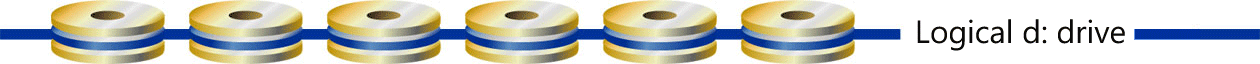 In RAID 1, the data is mirrored (duplicated) across a pair of spindles for redundancy. Thus, when a read I/O operation is performed, data can be read from both of the spindles in the set. This effectively makes the I/O capacity from both disks available during a read operation. The caveat is that write operations gain no performance advantage in a RAID 1. This is because the same data needs to be written to both drives for the sake of redundancy. Though it does not take any longer, as the write of data occurs concurrently on both spindles, because both spindles are occupied duplicating the data, a write I/O operation in essence prevents 2 read operations from occurring. Thus, every write I/O costs 2 read I/O. A formula can be created from that information to determine the total number of I/O operations that are occurring: Read I/O + 2 * Write I/O = Total available disk I/O consumed. When the ratio of reads to writes and the number of spindles are known, the following equation can be derived from the above equation to identify the maximum I/O that can be supported by the array: Maximum IOPS per spindle * 2 spindles * [(%Reads + %Writes) / (%Reads + 2 * %Writes)] = Total IOPS.RAID 1+ 0, behaves exactly the same as RAID 1 regarding the expense of reading and writing. However, the I/O is now striped across each mirrored set. If Maximum IOPS per spindle * 2 spindles * [(%Reads + %Writes) / (%Reads + 2 * %Writes)] = Total I/O in a RAID 1 set, when a multiplicity (N) of RAID 1 sets are striped, the Total I/O that can be processed becomes N * I/O per RAID 1 set: N * {Maximum IOPS per spindle * 2 spindles * [(%Reads + %Writes) / (%Reads + 2 * %Writes)] } = Total IOPSIn RAID 5, sometimes referred to as N+1 RAID, the data is striped across N spindles and parity information is written to the “+1” spindle. However, RAID 5 is much more expensive when performing a write I/O than RAID 1 or 1+0. RAID 5 performs the following process every time a write I/O is submitted to the array: Read the old dataRead the old parityWrite the new dataWrite the new parityAs every write I/O request that is submitted to the array controller by the operating system requires 4 I/O operations to complete, write requests submitted take 4 times as long to complete as a single read I/O. To derive a formula to translate I/O requests from the operating system perspective to that experienced by the spindles: Read I/O + 4 * Write I/O = Total I/O. Similarly in a RAID 1 set, when the ratio of reads to writes and the number of spindles are known, the following equation can be derived from the above equation to identify the maximum I/O that can be supported by the array (Note that total number of spindles does not include the “drive” lost to parity): IOPS per Spindle * (Spindles – 1) * [(%Reads + %Writes) / (%Reads + 4 * %Writes)] = Total IOPSIntroducing SANs Expanding the complexity of the storage subsystem, when a SAN is introduced into the environment, the basic principles outlined do not change, however I/O behavior for all of the systems connected to the SAN needs to be taken into account. As one of the major advantages in using a SAN is an additional amount of redundancy over internally or externally attached storage, capacity planning now needs to take into account fault tolerance needs. Also, more components are introduced that need to be evaluated. Breaking a SAN down into the component parts:SCSI or Fibre Channel Hard DriveStorage unit channel backplaneStorage unitsStorage controller moduleSAN switch(es)HBA(s)The PCI busWhen designing any system for redundancy, additional components are included to accommodate the potential of failure. It is very important, when capacity planning, to exclude the redundant component from available resources. For example, if the SAN has two controller modules, the I/O capacity of one controller module is all that should be used for total I/O throughput available to the system. This is due to the fact that if one controller fails, the entire I/O load demanded by all connected systems will need to be processed by the remaining controller. As all capacity planning is done for peak usage periods, redundant components should not be factored into the available resources and planned peak utilization should not exceed 80% saturation of the system (in order to accommodate bursts or anomalous system behavior). Similarly, the redundant SAN switch, storage unit, and spindles should not be factored into the I/O calculations.When analyzing the behavior of the SCSI or Fibre Channel Hard Drive, the method of analyzing the behavior as outlined previously does not change. Although there are certain advantages and disadvantages to each protocol, the limiting factor on a per disk basis is the mechanical limitation of the hard drive.Analyzing the channel on the storage unit is exactly the same as calculating the resources available on the SCSI bus, or bandwidth (such as 20 MB/s) divided by block size (such as 8 KB). Where this deviates from the simple previous example is in the aggregation of multiple channels. For example, if there are 6 channels, each supporting 20 MB/s maximum transfer rate, the total amount of I/O and data transfer that is available is 100 MB/s (this is correct, it is not 120 MB/s). Again, fault tolerance is a major player in this calculation, in the event of the loss of an entire channel, the system is only left with 5 functioning channels. Thus, to ensure continuing to meet performance expectations in the event of failure, total throughput for all of the storage channels should not exceed 100 MB/s (this assumes load and fault tolerance is evenly distributed across all channels). Turning this into an I/O profile is dependent on the behavior of the application. In the case of Active Directory Jet I/O, this would correlate to approximately 12,500 I/O per second (100 MB/s / 8 KB per I/O).Next, obtaining the manufacturer’s specifications for the controller modules is required in order to gain an understanding of the throughput each module can support. In this example, the SAN has two controller modules that support 7,500 I/O each. The total throughput of the system may be 15,000 IOPS if redundancy is not desired. In calculating maximum throughput in the case of failure, the limitation is the throughput of one controller, or 7,500 IOPS. This threshold is well below the 12,500 IOPS (assuming 4 KB block size) maximum that can be supported by all of the storage channels, and thus, is currently the bottleneck in the analysis. Still for planning purposes, the desired maximum I/O to be planned for would be 10,400 I/O.When the data exits the controller module, it transits a Fibre Channel connection rated at 1 Gb/s (or 1 Gigabit per second). To correlate this with the other metrics, 1 Gb/s turns into 128 MB/s (1 Gb/s divided by 8 bits/byte). As this is in excess of the total bandwidth across all channels in the storage unit (100 MB/s), this will not bottleneck the system. Additionally, as this is only one of the two channels (the additional 1 Gb/s Fibre Channel connection being for redundancy), if one connection fails, the remaining connection still has enough capacity to handle all the data transfer demanded.En route to the server, the data will most likely transit a SAN switch. As the SAN switch has to process the incoming I/O request and forward it out the appropriate port, the switch will have a limit to the amount of I/O that can be handled, however, manufacturers specifications will be required to determine what that limit is. For example, if there are two switches and each switch can handle 10,000 IOPS, the total throughput will be 20,000 IOPS. Again, fault tolerance being a concern, if one switch fails, the total throughput of the system will be 10,000 IOPS. As it is desired not to exceed 80% utilization in normal operation, using no more than 8000 I/O should be the target.Finally, the HBA installed in the server would also have a limit to the amount of I/O that it can handle. Usually, a second HBA is installed for redundancy, but just like with the SAN switch, when calculating maximum I/O that can be handled, the total throughput of N-1 HBAs is what the maximum scalability of the system is.Caching Considerations Caches are one of the components that can significantly impact the overall performance at any point in the storage system. Detailed analysis about caching algorithms is beyond the scope of this article; however, some basic statements about caching on disk subsystems are worth illuminating:Caching does improved sustained sequential write I/O as it can buffer many smaller write operations into larger I/O blocks and de-stage to storage in fewer, but larger block sizes. This will reduce total random I/O and total sequential I/O, thus providing more resource availability for other I/O.Caching does not improve sustained write I/O throughput of the storage subsystem. It only allows for the writes to be buffered until the spindles are available to commit the data. When all the available I/O of the spindles in the storage subsystem is saturated for long periods, the cache will eventually fill up. In order to empty the cache, enough time between bursts, or extra spindles, need to be allotted in order to provide enough I/O to allow the cache to flush.

Larger caches only allow for more data to be buffered. This means longer periods of saturation can be accommodated.

In a normally operating storage subsystem, the operating system will experience improved write performance as the data only needs to be written to cache. Once the underlying media is saturated with I/O, the cache will fill and write performance will return to disk speed.When caching read I/O, the scenario where the cache is most advantageous is when the data is stored sequentially on the disk, and the cache can read-ahead (it makes the assumption that the next sector contains the data that will be requested next).When read I/O is random, caching at the drive controller is unlikely to provide any enhancement to the amount of data that can be read from the disk. Any enhancement is non-existent if the operating system or application-based cache size is greater than the hardware-based cache size.

In the case of Active Directory, the cache is only limited by the amount of RAM.SSD Considerations SSDs are a completely different animal than spindle based hard disks. Yet the two key criteria remain: “How many IOPS can it handle?” and “What is the latency for those IOPS?” In comparison to spindle based Hard Disks, SSDs can handle higher volumes of IO and can have lower latencies. In general and as of this writing, while SSDs are still expensive in a cost-per-Gigabyte comparison, they are very cheap in terms of cost-per-IO and deserve significant consideration in terms of storage performance.Considerations:Both IOPS and latencies are very subjective to the manufacturer designs and in some cases have been observed to be poorer performing than spindle based technologies. In short, it is more important to review and validate the manufacturer specs drive by drive and not assume any generalities.IOPS types can have very different numbers depending on whether it is read or write. AD DS services, in general, being predominantly read-based, will be less affected than some other application scenarios.“Write endurance” – this is the concept that SSD cells will eventually wear out. Various manufacturers deal with this challenge different fashions. At least for the database drive, the predominantly read IO profile allows for downplaying the significance of this concern as the data is not highly volatile.Summary One way to think about storage is picturing household plumbing. Imagine the IOPS of the media that the data is stored on is the household main drain. When this is clogged (such as roots in the pipe) or limited (it is collapsed or too small), all the sinks in the household back up when too much water is being used (too many guests). This is perfectly analogous to a shared environment where one or more systems are leveraging shared storage on an SAN/NAS/iSCSI with the same underlying media. Different approaches can be taken to resolve the different scenarios:A collapsed or undersized drain requires a full scale replacement and fix. This would be similar to adding in new hardware or redistributing the systems using the shared storage throughout the infrastructure.A “clogged” pipe usually means identification of one or more offending problems and removal of those problems. In a storage scenario this could be storage or system level backups, synchronized antivirus scans across all servers, and synchronized defragmentation software running during peak periods.In any plumbing design, multiple drains feed into the main drain. If anything stops up one of those drains or a junction point, only the things behind that junction point back up. In a storage scenario, this could be an overloaded switch (SAN/NAS/iSCSI scenario), driver compatibility issues (wrong driver/HBA Firmware/storport.sys combination), or backup/antivirus/defragmentation. To determine if the storage “pipe” is big enough, IOPS and IO size needs to be measured. At each joint add them together to ensure adequate “pipe diameter.”Note 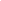 Adding Active Directory-aware applications might have a noticeable impact on the DC load, whether the load is coming from the application servers or clients. Note Generally, the majority of network traffic on a DC is going to be outbound as the DC responds to client queries. This is the reason for the focus on outbound traffic, though each environment should be evaluated for both. The same approaches can be used to address and review inbound network traffic requirements. Reference: The default dynamic port range for TCP/IP has changed in Windows Vista and in Windows Server 2008 Note The articles are based previous data size estimates. Use object sizes that reflect the actual size of objects in your environment. Note Intraforest and cross-forest scenarios may cause the authentication to traverse multiple trusts and each stage would need to be tuned. ComponentEstimatesStorage/Database Size40KB to 60KB for each userRAMDatabase SizeBase operating system recommendationsThird-party applicationsNetwork1 GbCPU1000 concurrent users for each coreComponentEvaluate Existing EnvironmentStorage/Database SizeThe section entitled “To activate logging of disk space that is freed by defragmentation” in Storage Limits Storage/ Database PerformanceLogicalDisk(<NTDS Database Drive>)\Avg Disk sec/Read, LogicalDisk(<NTDS Database Drive>)\Avg Disk sec/Write, LogicalDisk(<NTDS Database Drive>)\Avg Disk sec/TransferLogicalDisk(<NTDS Database Drive>)\Reads/sec, LogicalDisk(<NTDS Database Drive>)\Writes/sec, LogicalDisk(<NTDS Database Drive>)\Transfers/secLogicalDisk(<NTDS Database Drive>)\Avg. Disk Read Queue Length, LogicalDisk(<NTDS Database Drive>)\Avg. Disk Write Queue Length, LogicalDisk(<NTDS Database Drive>)\Avg. Disk Queue LengthRAMDatabase sizeBase operating system recommendationsThird-party applicationsNetwork“Network Interface(*)\Bytes Received/sec” “Network Interface(*)\Bytes Sent/sec”CPU“Logical Disk(<NTDS Database Drive>)\Avg Disk sec/Read” “Process(lsass)\% Processor Time”NETLOGON“Netlogon(*)\Semaphore Acquires” “Netlogon(*)\Semaphore Timeouts” “Netlogon(*)\Average Semaphore Hold Time”ComponentEstimated Memory (example)Base Operating System Recommended RAM (Windows Server 2008)2 GBLSASS internal tasks200 MBMonitoring Agent100 MBAntivirus100 MBDatabase (Global Catalog)8.5 GBCushion for backup to run, administrators to log on without impact1 GBTotal12 GBNote Be careful with the fact that Network Interface sent/receive counters are in bytes and network bandwidth is measured in bits. 100 Mb / 8 = 12.5 MB, 1 Gb / 8 = 128 MB. Note A similar approach can be used to estimate the additional capacity necessary when consolidating data centers, or retiring a domain controller in a satellite location. Simply collect the outbound and inbound traffic to clients and that will be the amount of traffic that will now be present on the WAN links. In some cases, you might experience more traffic than expected because traffic is slower, such as when certificate checking fails to meet aggressive time-outs on the WAN. For this reason, WAN sizing and utilization should be an iterative, ongoing process. SystemPeak BandwidthDomain controller 16.5 MB/sDomain controller 26.25 MB/sDomain controller 36.25 MB/sDomain controller 45.75 MB/sDomain controller 54.75 MB/sTotal28.5 MB/sTarget System(s) CountTotal Bandwidth (From Above)228.5 MB/sResulting Normal Behavior28.5 / 2 = 14.25 MB/s Data Collected From Evaluation PhaseNTDS.DIT size35 GBModifier to allow for offline defrag2.1Total Storage Needed73.5 GBNote This storage needed is in addition to the storage needed for SYSVOL, operating system, page file, temporary files, local cached data (such as installer files), and applications. Note It is normal for short periods to observe the latencies climb when components aggressively read or write to disk, such as when the system is being backed up or when AD DS is running garbage collection. Additional head room on top of the calculations should be provided to accommodate these periodic events. The goal being to provide enough throughput to accommodate these scenarios without impacting normal function. CounterValueActual LogicalDisk(<NTDS Database Drive>)\Avg Disk sec/Transfer.02 secondsTarget LogicalDisk(<NTDS Database Drive>)\Avg Disk sec/Transfer.01 secondsMultiplier for Change in Available IO0.02 / 0.01 = 2Value NameValueLogicalDisk(<NTDS Database Drive>)\Transfers/sec400Multiplier for Change in Available IO2Total IOPS needed during peak period800Data Points to CollectValuesMaximum Acceptable Time to Warm10 minutes (600 seconds)Database Size2 GBCalculation StepFormulaResultCalculate size of database in pages(2GB * 1024 * 1024) = Size of database in KB2,097,152 KBCalculate number of pages in database2,097,152 KB / 8 KB = Number of Pages262,144 pagesCalculate IOPS necessary to fully warm the cache262,144 pages / 600 seconds = IOPS needed437 IOPSNote On a well-managed system, said spikes are probably backup software running, full system antivirus scans, hardware or software inventory, software or patch deployment, and so on. Because they fall outside the peak user business cycle, the targets are not exceeded. Utilization with DefaultsNew LdapSrvWeightEstimated NewUtilizationDC1 (PDC emulator)53%5740%DC233%10040%DC333%10040%Processor(_Total)\% Processor TimeUtilization with DefaultsNew LdapSrvWeightEstimated New Utilization4 CPU DC14010030%4 CPU DC24010030%8 CPU DC32020030%Tuned UtilizationNew LdapSrvWeightEstimated NewUtilizationDC1 (PDC emulator)40%8547%DC240%10053%DC340%10053%SystemPeak CPUDomain controller 1120%Domain controller 2147%Domain controller 3218%Total CPUs being used485%Target System(s) CountTotal Bandwidth (From Above)CPUs needed at 40% target4.85/.4 = 12.25Data TypeValueSemaphore Acquires (Minimum) 6,161Semaphore Acquires (Maximum) 6,762Semaphore Timeouts0Average Semaphore Hold Time0.012Collection Duration (seconds) 1:11 minutes (71 seconds)Formula (from KB 2688798)((6762-6161) + 0) * 0.012 / Minimum value for MaxConcurrentAPI((6762-6161) + 0) * 0.012 / 71 = .101CategoryPerformance CounterInterval/SamplingTargetWarningProcessorProcessor(_Total)\% Processor Time60 min40%60%RAM (Windows Server 2008 R2 or earlier)Memory\Available MB< 100 MBN/A< 100 MBRAM (Windows Server 2012)Memory\Long-Term Average Standby Cache Lifetime(s)30 minMust be testedMust be testedNetworkTCPv4\Connections Established5 min/6 consecutive samples60% of range consumed80% of range consumedNetworkNetwork Interface(*)\Bytes Sent/secNetwork Interface(*)\Bytes Received/sec30 min40%60%StorageLogicalDisk(<NTDS Database Drive>)\Avg Disk sec/ReadLogicalDisk(<NTDS Database Drive>)\Avg Disk sec/Write60 min10 ms15 msAD ServicesNETLOGON(*)\Average Semaphore Hold Time60 min01 secondNote The analogy about the rush hour scenario is extended in the next section: Response Time/How the System Busyness Impacts Performance . Note Amdahl’s Law and Gustafson’s Law are the relevant concepts here. Note An option would be to turn off power management on the processors (setting the power plan to High Performance) while data is collected. That would give a more accurate representation of the CPU consumption on the target server. Note This example does not reflect the disk cache, where the data of one cylinder is typically kept. In this case, the 10 ms are needed on the first IO and the disk reads the whole cylinder. All other sequential IO is satisfied from the cache. As a result, in-disk caches might improve sequential IO performance. 7200 RPM9ms seek, 4ms access10,000 RPM7ms seek, 3ms access15,000 RPM4ms seek, 2ms accessRandom I/O80100150Sequential I/O25030050010,000 RPM drive8KB Block size (Active Directory Jet)Random I/O800 KB/sSequential I/O2400 KB/sNote The figures in the following table represent an example. Most attached storage devices currently use PCI Express, which provides much higher throughput. I/O supported by SCSI bus per block size2KB Block size8KB Block size(AD Jet)(SQL 7.0/2000)20 MB/s10,0002,50040 MB/s20,0005,000128 MB/s65,53616,384320 MB/s160,00040,000Note This assumes that the SCSI bus is 100% efficient. NotesBOTTLENECK ANALYSIS Disk Bus Adapter PCI bus This is the domain controller configuration after adding a second disk. The disk configuration represents the bottleneck at 800 KB/s.Add 1 disk (Total=2) I/O is random4 KB block size10,000 RPM HD200 I/Os total. 800 KB/s total.After adding 7 disks, the disk configuration still represents the bottleneck at 3200 KB/s. Add 7 disks (Total=8)I/O is random4 KB block size10,000 RPM HD800 I/Os total. 3200 KB/s totalAfter changing I/O to sequential, the network adapter becomes the bottleneck because it is limited to 1000 IOPS.Add 7 disks (Total=8)I/O is sequential4 KB block size10,000 RPM HD2400 I/O sec can be read/written to disk, controller limited to 1000 IOPSAfter replacing the network adapter with a SCSI adapter that supports 10,000 IOPS, the bottleneck returns to the disk configuration. Add 7 disks (Total=8)I/O Random4 KB block size10,000 RPM HDUpgrade SCSI Adapter (now supports 10,000 I/O)800 I/Os total. 3,200 KB/s totalAfter increasing the block size to 32KB, the bus becomes the bottleneck because it only supports 20 MB/s.Add 7 disks (Total=8)I/O Random32KB block size10,000 RPM HD800 I/Os total. 25,600 KB/s (25 MB/s) can be read/written to disk.The bus only supports 20 MB/sAfter upgrading the bus and adding more disks, the disk remains the bottleneck.Add 13 disks (Total=14)Add 2nd SCSI Adapter w/14 disksI/O Random4 KB block size10,000 RPM HDUpgrade to 320 MB/s SCSI bus2800 I/Os11,200 KB/s (10.9 Mb/s)After changing I/O to sequential, the disk remains the bottleneck.Add 13 disks (Total=14)Add 2nd SCSI Adapter w/14 disksI/O Sequential4 KB block size10,000 RPM HDUpgrade to 320 MB/s SCSI bus8,400 I/Os33,600 KB\s(32.8 MB\s)After adding faster hard drives, the disk remains the bottleneck.Add 13 disks (Total=14)Add 2nd SCSI Adapter w/14 disksI/O Sequential4 KB block size15,000 RPM HDUpgrade to 320 MB/s SCSI bus14,000 I/Os56,000 KB/s(54.7 MB/s)After increasing the block size to 32KB, the PCI bus becomes the bottleneck. Add 13 disks (Total=14)Add 2nd SCSI Adapter w/14 disksI/O Sequential32KB block size15,000 RPM HDUpgrade to 320 MB/s SCSI bus14,000 I/Os448,000 KB/s(437 MB/s) is the read/write limit to the spindle.The PCI bus supports a theoretical maximum of 133 MB/s (75% efficient at best).